Oferta “Weekend la Felix”Perioada 02.01.2022 – 14.06.2022Hotel International 4*Hotel Termal 3*Hotel Nufarul 3*Hotel Poienita 3*Hotel Mures 2*Tarifele includ TVA. Tarifele ce formeaza pachetele turistice de cazare si/sau asigurarea mesei si a altor servicii includ TVA conform normelor in vigoareServiciile suplimentare solicitate se achita la receptia hotelurilor: proceduri de tratament, wellness sau alte servicii.FACILITATI: La hotelurile International 4*, Termal 3* si Nufarul 3* tarifele includ acces la piscine si sauna. Turistii cazati la Hotel Nufarul au acces la piscinele de la Hotel Termal.COPII: -   0-2 ani = gratuitate la cazare si masa;2-12 ani = gratuitate la cazare daca nu solicita pat suplimentar. Masa se incaseaza la tarif copii;peste 12 ani = se incaseaza pat suplimentar + masa tarif adulti;al doilea copil = gratuitate la cazare – se incaseaza masa in functie de varsta copilului.Micul dejun si cina se servesc in sistem bufet la hotelurile: International, Termal, Nufarul, Poienita si Mures.Pranzul se serveste in sistem Fisa Cont la hotelurile:International,Termal, Nufarul, Poienita si Mures.Nota:Tarifele sunt valabile doar pentru sejururi de 2 ,3 sau de 4 nopti.Oferta este valabila si in timpul saptamanii.Turistii vor beneficia doar de serviciile inscrise pe voucher,conform comenzii transmise initial.Orice alte solicitari se vor achita la receptia hotelurilor.Serviciile turistice se vor presta tinand cont de legislatia in vigoare privind prevenirea raspandirii virusului SARS- CoV-2.Tarife (lei / pachet / persoana)Tarife (lei / pachet / persoana)Tarife (lei / pachet / persoana)Tarife (lei / pachet / persoana)Tarife (lei / pachet / persoana)Tarife (lei / pachet / persoana)02.01-31.03.202202.01-31.03.202202.01-31.03.202201.04-14.06.202201.04-14.06.202201.04-14.06.2022Tip pachetPachet 2 noptiPachet 3 noptiPachet 4 noptiPachet 2 noptiPachet 3 noptiPachet 4 noptiLoc in DBL + demipensiune556.80835.201113.60621.76932.641243.52Loc in DBL + pensiune completa696.001044.001392.00760.961141.441521.92Camera SGL + demipensiune737.761106.641475.52842.161263.241684.32Camera SGL + pensiune completa876.961315.441753.92981.361472.041962.72Pat suplimentar cu demipensiune copii >12 ani406.00609.00812.00438.48657.72876.96Pat suplimentar cu pensiune completa copii>12 ani545.20817.801090.40577.68866.521155.36Pat suplimentar cu demipensiune copii <12 ani276.08414.12552.16308.56462.84617.12Pat suplimentar cu pensiune completa <12 ani359.60539.40719.20392.08588.12784.16Demipensiune copii <12 ani/zi68.4468.4468.4468.4468.4468.44Pensiune completa copii <12 ani/zi110.20110.20110.20110.20110.20110.20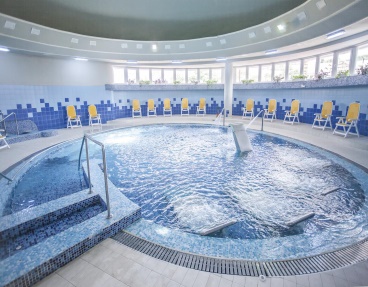 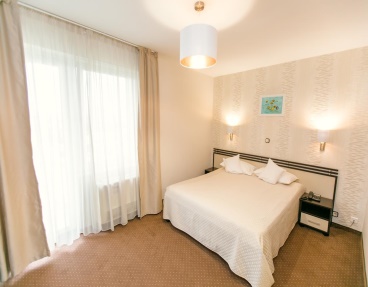 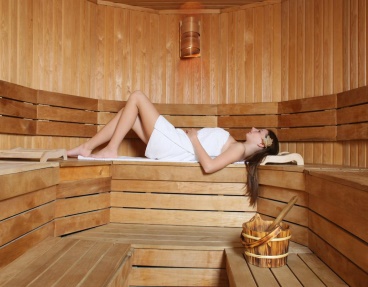 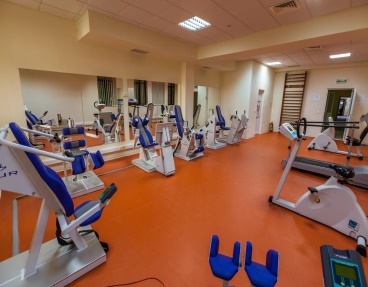 Tarife (lei / pachet / persoana)Tarife (lei / pachet / persoana)Tarife (lei / pachet / persoana)Tarife (lei / pachet / persoana)Tarife (lei / pachet / persoana)Tarife (lei / pachet / persoana)02.01-31.03.202202.01-31.03.202202.01-31.03.202201.04-14.06.202201.04-14.06.202201.04-14.06.2022Tip pachetPachet 2 noptiPachet 3 noptiPachet 4 noptiPachet 2 noptiPachet 3 noptiPachet 4 noptiLoc in DBL + demipensiune475.60713.40951.20528.96793.441057.92Loc in DBL + pensiune completa603.20904.801206.40656.56984.841313.12Camera SGL + demipensiune621.76932.641243.52707.601061.401415.20Camera SGL + pensiune completa749.361124.041498.72835.201252.801670.40Pat suplimentar cu demipensiune copii >12 ani353.80530.70707.60380.48570.72760.96Pat suplimentar cu pensiune completa copii >12 ani481.40722.10962.80508.08762.121016.16Pat suplimentar cu demipensiune copii <12 ani235.48353.22470.96262.16393.24524.32Pat suplimentar cu pensiune completa <12 ani312.04468.06624.08338.72508.08677.44Demipensiune copii <12 ani/zi61.4861.4861.4861.4861.4861.48Pensiune completa copii <12 ani/zi99.7699.7699.7699.7699.7699.76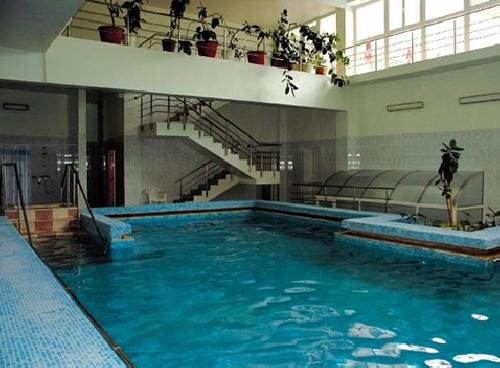 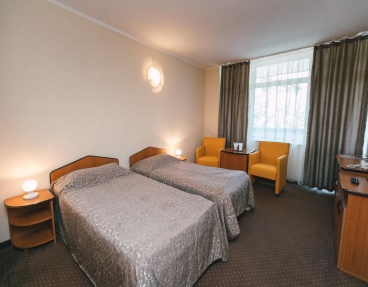 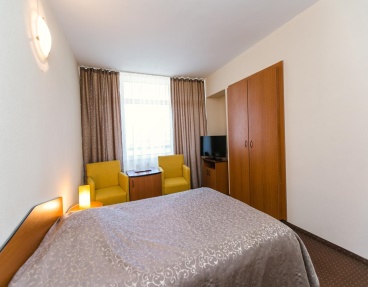 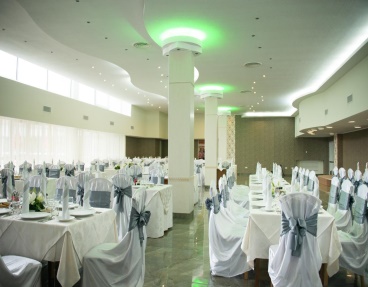 03.01-31.03.202203.01-31.03.202203.01-31.03.202201.04-14.06.202201.04-14.06.202201.04-14.06.2022Tip pachetPachet 2 noptiPachet 3 noptiPachet 4 noptiPachet 2 noptiPachet 3 noptiPachet 4 noptiLoc in DBL (cu balcon) + demipensiune475.60713.40951.20528.96793.441057.92Loc in DBL (fara balcon) + demipensiune438.48657.72876.96470.96706.44941.92Loc in DBL (cu balcon) + pensiune completa603.20904.801206.40656.56984.841313.12Loc in DBL (fara balcon) + pensiune completa566.08849.121132.16598.56897.841197.12Camera SGL (cu balcon) + demipensiune621.76932.641243.52707.601061.401415.20Camera SGL (fara balcon) + demipensiune561.44842.161122.88614.80922.201229.60Camera SGL (cu balcon) + pensiune completa749.361124.041498.72835.201252.801670.40Camera SGL (fara balcon) + pensiune completa689.041033.561378.08742.401113.601484.80Pat suplimentar (cu balcon) cu demipensiune copii>12 ani353.80530.70707.60380.48570.72760.96Pat suplimentar (fara balcon) cu demipensiunecopii >12 ani335.24502.86670.48350.32525.48700.64Pat suplimentar (cu balcon) cu pensiune completacopii >12 ani481.40722.10962.80508.08762.121016.16Pat suplimentar (fara balcon) cu pensiunecompleta copii >12 ani462.84694.26925.68477.92716.88955.84Pat suplimentar (cu balcon) cu demipensiune copii<12 ani235.48353.22470.96262.16393.24524.32Pat suplimentar (fara balcon) cu demipensiunecopii <12 ani216.92325.38433.84233.16349.74466.32Pat suplimentar (cu balcon) cu pensiune completa<12 ani312.04468.06624.08338.72508.08677.44Pat suplimentar (fara balcon) cu pensiunecompleta <12 ani293.48440.22586.96309.72464.58619.44Demipensiune copii <12 ani/zi61.4861.4861.4861.4861.4861.48Pensiune completa copii <12 ani/zi99.7699.7699.7699.7699.7699.76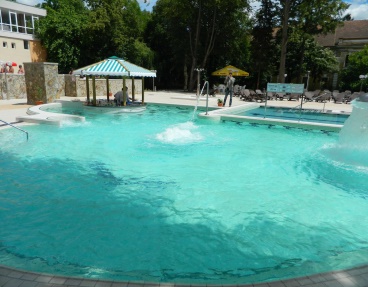 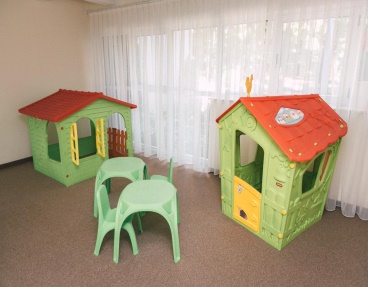 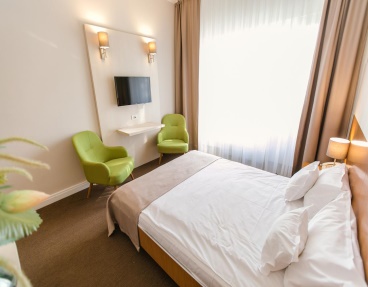 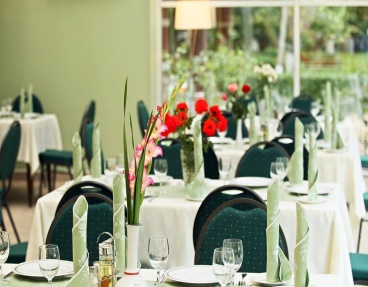 Tarife (lei / pachet / persoana)Tarife (lei / pachet / persoana)Tarife (lei / pachet / persoana)Tarife (lei / pachet / persoana)Tarife (lei / pachet / persoana)Tarife (lei / pachet / persoana)02.01-31.03.202202.01-31.03.202202.01-31.03.202201.04-14.06.202201.04-14.06.202201.04-14.06.2022Tip pachetPachet 2 noptiPachet 3 noptiPachet 4 noptiPachet 2 noptiPachet 3 noptiPachet 4 noptiLoc in DBL + demipensiune438.48657.72876.96470.96706.44941.92Loc in DBL + pensiune completa554.48831.721108.96586.96880.441173.92Camera SGL + demipensiune568.40852.601136.80621.76932.641243.52Camera SGL + pensiune completa684.401026.601368.80737.761106.641475.52Pat suplimentar cu demipensiune copii >12 ani329.44494.16658.88345.68518.52691.36Pat suplimentar cu pensiune completa copii >12 ani445.44668.16890.88461.68692.52923.36Pat suplimentar cu demipensiune copii <12 ani215.76323.64431.52232.00348.00464.00Pat suplimentar cu pensiune completa <12 ani285.36428.04570.72301.60452.40603.20Demipensiune copii <12 ani/zi58.0058.0058.0058.0058.0058.00Pensiune completa copii <12 ani/zi92.8092.8092.8092.8092.8092.80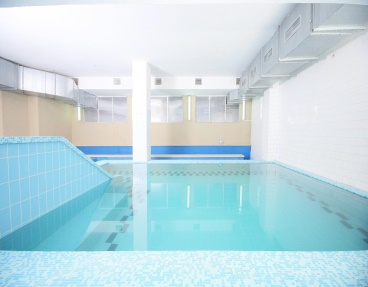 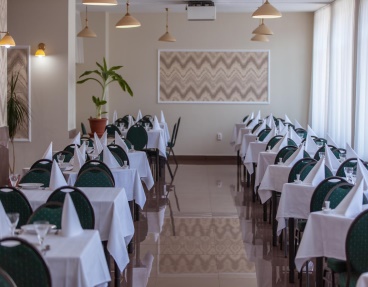 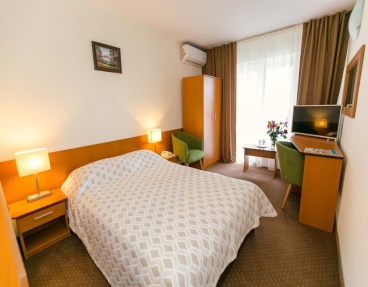 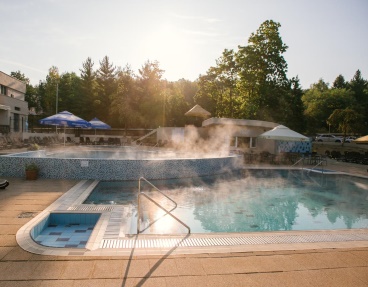 Tarife (lei / pachet / persoana)Tarife (lei / pachet / persoana)Tarife (lei / pachet / persoana)Tarife (lei / pachet / persoana)Tarife (lei / pachet / persoana)Tarife (lei / pachet / persoana)02.01-31.03.202202.01-31.03.202202.01-31.03.202201.04-14.06.202201.04-14.06.202201.04-14.06.2022Tip pachetPachet 2 noptiPachet 3 noptiPachet 4 noptiPachet 2 noptiPachet 3 noptiPachet noptiLoc in DBL + demipensiune378.16567.24756.32406.00609.00812.00Loc in DBL + pensiune completa482.56723.84965.12510.40765.601020.8Camera SGL + demipensiune487.20730.80974.40531.28796.921062.5Camera SGL + pensiune completa591.60887.401183.20635.68953.521271.3Pat suplimentar cu demipensiune copii >12 ani287.68431.52575.36301.60452.40603.20Pat suplimentar cu pensiune completa copii >12 ani392.08588.12784.16406.00609.00812.00Pat suplimentar cu demipensiune copii <12 ani185.60278.40371.20199.52299.28399.04Pat suplimentar cu pensiune completa <12 ani248.24372.36496.48262.16393.24524.32Demipensiune copii <12 ani/zi52.2052.2052.2052.2052.2052.20Pensiune completa copii <12 ani/zi83.5283.5283.5283.5283.5283.52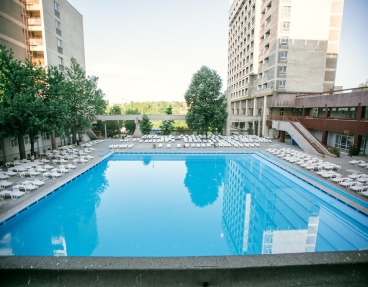 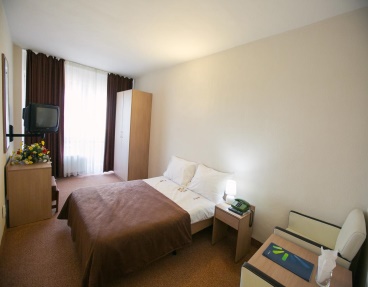 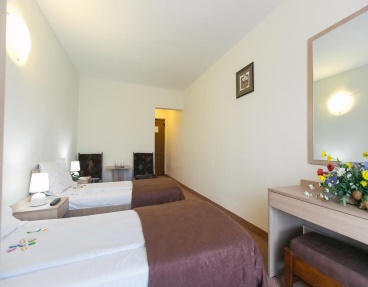 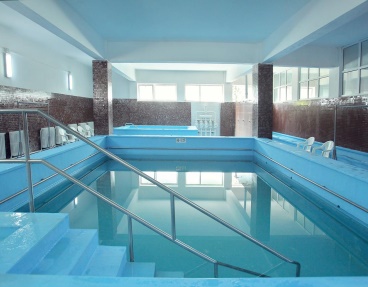 